            ҠАРАР                                     №67                                  РЕШЕНИЕ 25 март 2021 йыл                                                                   25 марта 2021 годаО внесении изменений и дополнений  в решение Совета сельского поселения Тляумбетовский сельсовет муниципального района Кугарчинский район  Республики Башкортостан  №59 от  22 декабря 2020 года  « О бюджете сельского поселения Тляумбетовский сельсовет муниципального района Кугарчинский район Республики Башкортостан  на 2021 год и плановый  период 2022 и 2023 годов»В соответствии с Бюджетным Кодексом Российской Федерации и Положением «О бюджетном процессе в сельском поселении Тляумбетовский  сельсовет»  Совет сельского поселения Тляумбетовский  сельсовет муниципального района Кугарчинский район Республики Башкортостан  РЕШИЛ:1. Внести изменения в решение совета сельского поселения  Тляумбетовский сельсовет              № 59   от  22   декабря 2020 года «О бюджете сельского поселения Тляумбетовский  сельсовет муниципального района Кугарчинский район Республики Башкортостан на 2021 год и  плановый  период 2022 и 2023 годов»  по расходам бюджета в сумме 150 000 (сто пятьдесят) тысяч  рублей  согласно приложения. 2. Контроль за исполнением данного решения возложить на комиссию по бюджету, налогам и вопросам собственности. Председатель Совета сельского поселенияТляумбетовский сельсовет              муниципального района Кугарчинский район              Республики Башкортостан                                                                            З.Р.АбдрахимовПриложениек решению совета сельскогопоселения Тляумбетовский сельсовет№ 67 от 25.03.2021 г.Изменение плана по и   расходам  бюджета сельского поселения Тляумбетовский сельсовет.Председатель Совета сельского поселенияТляумбетовский сельсовет  муниципального района Кугарчинский район                                            З.Р.АбдрахимовБашҡортостан РеспубликАһыКүгәрСен районымуниципаль районыныңТЕЛәүЕМБәТ АУЫЛ  советыауыл Биләмәһе СОВЕТЫ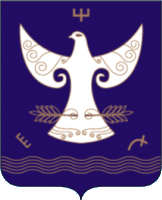  РЕСПУБЛИКА БАШКОРТОСТАНСОВЕТсельского поселенияТЛЯУМБЕТОВСКИЙ сельсоветмуниципального районаКугарчинский район453334, Күгәрсен районы,Тәүәкән ауылы,Сәнкем урамы,4Тел. 2-37-99, факс  2-37-56E-mail:  adm.ishakova@mail.ru453334, Кугарчинский районд. Тавакановоул. Сэнкем, 4Тел. 2-37-99, факс  2-37-56          E-mail:  adm.ishakova@mail.ru                КБКСумма измененийУказать цель (на какие расходы)\0409\791\10\0\04\74040\244\225.1\-150 000\0310\791\10\0\03\74040\244\226.10\00501/791/10/0/05/74040/244/226.100\0503\791\10\0\05\74040\244\226.10\+50благоустройство0605/791/10/0/05/74040/244/312+100 000приобретение контейнеров